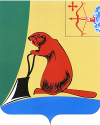 ЗАКЛЮЧЕНИЕНА ПРОЕКТ РЕШЕНИЯ ТУЖИНСКОЙ РАЙОННОЙ ДУМЫ «ОБ ИСПОЛНЕНИИ БЮДЖЕТА МУНИЦИПАЛЬНОГО ОБРАЗОВАНИЯ ТУЖИНСКИЙ МУНИЦИПАЛЬНЫЙ РАЙОН ЗА 2016 ГОД» Заключение на отчёт администрации Тужинского муниципального района об исполнении бюджета за 2016 год подготовлено на основании:бюджетного кодекса Российской Федерации;устава муниципального образования «Тужинский муниципальный район», утверждённого решением Тужинской районной Думы от 27.06.2005 № 23/257;положения «О бюджетном процессе в муниципальном образовании Тужинский муниципальный район», утверждённого решением Тужинской районной Думы от 12.12.2008 № 36/288 (далее – Положение);решения Тужинской районной Думы от 14.12.2015 № 67/408 «О бюджете Тужинского муниципального района на 2016 год» (далее – Решение);иных правовых актов Российской Федерации, Кировской области, муниципального образования Тужинской муниципальный район.Бюджет Тужинского муниципального района на 2016 год (далее – Бюджет) утверждён 14.12.2015 года своевременно, (до начала очередного финансового года).Решение, основные характеристики Бюджета соответствуют нормам Бюджетного кодекса Российской Федерации и Положению.Бюджет составлен в соответствии с Программой социально-экономического развития муниципального образования Тужинской муниципальный район на 2012-2016 годы, утверждённой решением Тужинской районной Думы от 12.12.2011 № 13/83.Бюджетное послание главы Тужинского района на 2016 год и на плановый период 2017 и 2018 годов заслушано районной Думой и её решением от 03.11.2015 № 64/393 принято к руководству при исполнении Бюджета. Казначейское исполнение Бюджета в соответствии со статьёй 215.1 Бюджетного кодекса Российской Федерации осуществляется Финансовым управлением администрации района с учётом всех необходимых процедур.Показатели сводной бюджетной росписи соответствуют данным утверждённого Бюджета.Постановлением администрации Тужинского муниципального района от 11.12.2015 № 429 (в ред. от 05.08.2016 № 243) муниципальным бюджетным учреждениям культуры доведены муниципальные задания на оказание муниципальных услуг (выполнение работ) в 2016 году:услуга по публичному показу музейных предметов, музейных коллекций:-план – 5678 посетителей (человек), факт – 5678 посетителей (человек);услуга по созданию экспозиций (выставок) музеев, организация выездных выставок:-план – 21 выставка, факт – 21 выставка;работа по формированию, учёту, изучению, обеспечению физического сохранения и безопасности музейных предметов, музейных коллекций:-план – 2 464 предмета, факт – 2 464 предмета;услуга по предоставлению библиографической информации из государственных библиотечных фондов и информации из государственных библиотечных фондов в части, не касающейся авторских прав:-план – 721 документ (запись), факт – 721 документ (запись);услуга по библиотечному, библиографическому и информационному обслуживанию пользователей библиотеки:-план – 81 168 посещений (человек), факт – 81 168 посещений (человек);услуга по библиотечному, библиографическому и информационному обслуживанию пользователей библиотеки:-план – 6 228 посещений (единиц); факт – 6 228 посещений (единиц);работа по формированию, учёту, изучению, обеспечению физического сохранения и безопасности фондов библиотеки:-план – 124 980 документов хранения (единиц), факт – 124 980 документов хранения (единиц);работа по библиографической обработке документов и созданию каталогов:-план – 1 100 обработанных документов, факт – 1 100 обработанных документов;услуги по реализации дополнительных профессиональных программ в области искусств:-план – 53 обучающихся (человек), факт – 53 обучающихся (человек).Отчёт об исполнении Бюджета с пакетом документов представлен администрацией района 30.03.2017 года с соблюдением срока, установленного пунктом 3 статьи 43 Положения.Представленный для заключения проект решения «Об исполнении Бюджета» содержит все приложения, предусмотренные статьёй 264.6 БК РФ.Бюджетная отчётность главных администраторов бюджетных средств за 2016 год представлена Финансовым управлением администрации района в срок, установленный пунктом 3 статьи 43 Положения.В 2016 году изменения в Решение вносились по мере необходимости 9 раз. По каждому изменению было принято соответствующее решение.Исполнение доходной части БюджетаВ Бюджет в 2016 году поступило доходов в сумме 138 944,2 тыс. рублей или 99,1 % к уточнённому плану (140 244,5 тыс. рублей), в том числе:собственные доходы – 28 941,5 тыс. рублей – 102,3 % к уточнённому плану, или 20,8 % от общей суммы доходов;безвозмездные поступления 110 002,7 тыс. рублей - 98,3 % к уточнённому плану, или 79,2 % общей суммы доходов.Объём доходов Бюджета по сравнению с 2015 годом уменьшился на 7,7% или на 11 521,3 тыс. рублей, собственные доходы увеличились на 0,1 % или на 41,7 тыс. рублей.В Бюджет поступило налоговых доходов в сумме 18 839,3 тыс. рублей, доля которых в структуре собственных доходов составила 65,1 %. Уточнённый годовой план по налоговым доходам выполнен на 102,6 %. Основной объём поступлений налоговых доходов в Бюджет обеспечен за счёт:налога на доходы физических лиц, удельный вес которого составил 40 %;поступлений по упрощённой системе налогообложения – 22,7 %;акцизов – 18,6 %;единого налога на вменённый доход – 10,9 %;налога на имущество организаций – 4,2 %.Плановые назначения по налогу на доходы физических лиц за 2016 год выполнены на 98,6 %, по сравнению с 2015 годом налога поступило меньше на 186,2 тыс. рублей или на 2,4 %.По сравнению с 2015 годом возросли поступления:акцизов на 1 166,9 тыс. рублей;платы за патент на 21,3 тыс. рублей;единого налога на вменённый доход на 80,8 тыс. рублей.Объём неналоговых доходов за 2016 год - 10 102,2 тыс. рублей или 101,7 % к уточнённому годовому плану, с ростом к 2015 году на 240,4 тыс. рублей. В структуре собственных доходов неналоговые доходы составили 34,9 %.В структуре неналоговых доходов наибольший удельный вес занимают:доходы от предоставления платных услуг и компенсации затрат государства – 66,9 %; доходы от аренды имущества – 17,1 %;поступления от реализации муниципального имущества, продажи земли – 10,9 %.Доходы от оказания платных услуг (работ) и компенсации затрат государства за 2016 год получены в сумме 6 757 тыс. рублей или 101,6 % к уточнённому годовому плану. По сравнению с 2015 годом наблюдается рост доходов от оказания платных услуг (работ) и компенсации затрат государства на 479,4 тыс. рублей.В целях увеличения доходной части Бюджета на основе эффективного управления муниципальной собственностью постановлением администрации Тужинского района утверждена Программа управления муниципальным имуществом.Плановые показатели Программы выполнены. При плане 2 905,3 тыс. рублей в Бюджет поступило 2 966,3 тыс. рублей доходов от использования муниципального имущества.Доходы от аренды муниципального имущества привлечены в Бюджет в сумме 1 732,3 тыс. рублей, уменьшились по сравнению с 2015 годом на 119,7 тыс. рублей.Поступления платежей от реализации муниципального имущества, продажи земли уменьшились на 669,6 тыс. рублей и составили 1 105,8 тыс. рублей.Плата за негативное воздействие на окружающую среду перечислена в Бюджет в сумме 200,7 тыс. рублей, меньше предыдущего года на 127 тыс. рублей.Штрафы привлечены в Бюджет в сумме 178,1 тыс. рублей, на 116,3 тыс. рублей меньше прошлого года.Постановлением администрации Тужинского района от 29.03.2016 №82 утверждён план мероприятий на 2016-2018 годы по повышению поступлений налоговых и неналоговых доходов, а также сокращению недоимки бюджетов бюджетной системы Российской Федерации. Межведомственной комиссией при администрации Тужинского района по обеспечению поступления налоговых и неналоговых доходов в бюджеты Российской Федерации за 2016 год проведено 15 заседаний. Общая сумма задолженности по налоговым и неналоговым платежам в бюджет, погашенная в результате работы межведомственной комиссии при администрации района за 2016 год – 2 413,6 тыс. рублей.Сумма недоимки во все уровни бюджетной системы Российской Федерации на 01.01.2017 года составила 4,8 млн. рублей, с ростом к прошлому году на 0,3 млн. рублей, то есть, не выполнена задача по снижению недоимки, поставленная в бюджетном послании главы района на 2016 год.Недоимка по платежам в Бюджет за 2016 год сократилась на 68,9 тыс. рублей, по платежам в консолидированный бюджет района сократилась на 131,2 тыс. рублей.Безвозмездные поступленияОбщая сумма безвозмездных поступлений в Бюджет, утверждённая Решением составляла 102 737 тыс. рублей:дотации – 26 137 тыс. рублей;субсидии – 31 770,6 тыс. рублей;субвенции – 44 823,5 тыс. рублей;иные межбюджетные трансферты – 5,9 тыс. рублей.В течение отчётного года плановая сумма безвозмездных поступлений увеличилась на 9 211,5 тыс. рублей и составила 111 948,5 тыс. рублей:дотации – 26 137 тыс. рублей;субсидии – 34 383,1 тыс. рублей;субвенции – 50 868,6 тыс. рублей;иные межбюджетные трансферты – 517,3 тыс. рублей;прочие безвозмездные поступления – 50 тыс. рублей;возврат остатков субсидий, субвенций и иных межбюджетных трансфертов, имеющих целевое назначение, прошлых лет – 7,4 тыс. рублей.Фактическая сумма безвозмездных поступлений в Бюджет  – 110 002,7 тыс. рублей, или 98,3 %, в том числе:дотации – 26 137 тыс. рублей или 100 %;субсидии – 32 595,2 или 94,8 %;субвенции – 50 831,5 тыс. рублей или 99,9 %;иные межбюджетные трансферты – 517,3 тыс. рублей или 100 %;прочие безвозмездные поступления – 50 тыс. рублей или 100 %;возврат остатков субсидий, субвенций и иных межбюджетных трансфертов, имеющих целевое назначение, прошлых лет – 128,3 тыс. рублей.Исполнение расходной части БюджетаОбщий объём расходов на отчётный год первоначально утверждён Решением в сумме 135 428 тыс. рублей. В течение года плановый объём расходов уточнялся решениями Думы 9 раз и составил 142 223,8 тыс. рублей.Фактическое исполнение Бюджета по расходам – 139 923,7 тыс. рублей или 98,4 % к уточнённому плану. По сравнению с 2015 годом расходы уменьшились на 12 165,3 тыс. рублей или на 8 %.Наибольший удельный вес в структуре расходов Бюджета занимают расходы на социальную сферу – 61 %, в том числе:образование – 62 430,5 тыс. рублей или 44,6 %;культура, кинематография – 10 845,2 тыс. рублей или 7,7 %;социальная политика – 10 536,1 тыс. рублей или 7,5 %;физическая культура и спорт – 1 540,6 тыс. рублей или 1,1 %.Расходы на управление за 2016 год составили 22 563,9 тыс. рублей или 16,1 % расходов Бюджета.Городское и сельские поселения района, все органы местного самоуправления в 2016 году уложились в норматив формирования расходов на содержание органов местного самоуправления муниципальных образований Кировской области, утверждённый постановлением Правительства Кировской области от 25.12.2015 № 76/882.Расходы на организацию воинского учёта на территории муниципального района произведены в сумме 369,3 тыс. рублей. Численность работников, осуществляющих воинский учёт в поселениях, составила 2,6 единицы, что соответствует доведённой письмом департамента финансов Кировской области от 20.10.2015 № 2947-53-05-05 предельной численности.В рамках реализации муниципальной программы Тужинского района «Обеспечение безопасности и жизнедеятельности населения» на содержание единой дежурно-диспетчерской службы района и по прочим противопожарным мероприятиям муниципальных учреждений израсходовано 648 тыс. рублей.По разделу «Национальная экономика» расходы произведены в сумме 21 481,8 тыс. рублей или 15,4 % всех расходов Бюджета. Расходы профинансированы меньше 2015 года на 530,2 тыс. рублей или на 2,4 %.По данному разделу следует отметить расходы на ремонт и содержание дорог за счёт дорожного фонда на 14 163,9 тыс. рублей или 86,5 % уточнённого плана, что на 1 610,3 тыс. рублей или на 10,2 % меньше предыдущего года. В структуре Бюджета расходы дорожного фонда составляют 10,1 %.Недофинансирование из областного бюджета субсидии на дорожную деятельность в 2016 году - 1 769,7 тыс. рублей, что явилось причиной образования задолженности за выполненные работы по содержанию и ремонту дорог на 01.01.2017 года в сумме 1 777,9 тыс. рублей.Остаток поступивших и неизрасходованных на конец года акцизов - 748 тыс. рублей, которые отражены в дорожном фонде по Бюджету 2017 года.Субсидии МУП «Тужинское АТП» на компенсацию выпадающих доходов от предоставления услуг пассажирского транспорта по социально-значимым маршрутам перечислены в сумме 977,7 тыс. рублей, больше предыдущего года на 201,5 тыс. рублей.Охрана окружающей среды профинансирована на 280 тыс. рублей.Расходы на образование составили 62 430,5 тыс. рублей или 99,9 % к уточнённому плану.Расходы за счёт родительской платы:в детских садах – 2 101,2 тыс. рублей;в общеобразовательных учреждениях – 3 530,3 тыс. рублей.Расходы за счёт предпринимательской и иной деятельности в музыкальной школе – 166,8 тыс. рублей.Расходы по разделу «Культура и кинематография» произведены на 10 845,2 тыс. рублей или 100 % от уточнённого плана. Субсидии двум бюджетным учреждениям на выполнение муниципального задания составили 4 946,9 тыс. рублей.Расходы за счёт поступивших доходов от оказания платных услуг (работ) и иной, приносящей доход деятельности – 344,9 тыс. рублей, по сравнению с предыдущим годом рост на 79,9 тыс. рублей.По разделу «Социальная политика» расходы профинансированы на 10 536,1 тыс. рублей или 100 % уточнённого плана:-пенсии за выслугу лет муниципальным служащим – 879 тыс. рублей;-социальное обеспечение населения (субсидии на оплату жилых помещений и коммунальных услуг, компенсация расходов на оплату жилищно-коммунальных услуг) – 2 662 тыс. рублей;-на охрану семьи и детства – 6 995 тыс. рублей:ежемесячные денежные выплаты детям-сиротам в приёмной и опекаемой семье – 2 323,6 тыс. рублей;ежемесячное вознаграждение приёмным родителям – 665,3 тыс. рублей;компенсация родительской платы в дошкольных учреждениях – 746,1 тыс. рублей;на приобретение жилья детям-сиротам – 3 260 тыс. рублей.Расходы на физическую культуру и спорт составили 1 540,6 тыс. рублей или 100 % к плану, в структуре Бюджета – 1,1 %, в том числе:-1 503,6 тыс. рублей – по программе поддержки местных инициатив – проект реконструкции стадиона «Олимп-Арена пгт Тужа».Обслуживание муниципального долга (уплата процентов за пользование кредитными ресурсами) обошлось Бюджету в 930,6 тыс. рублей, что на 749,7 тыс. рублей или на 44,6 % меньше 2015 года.Межбюджетные отношения между Бюджетом и бюджетами поселений в 2016 году осуществлялись в соответствии с бюджетным законодательством Российской Федерации и Кировской области, муниципальными правовыми актами в виде предоставления бюджетам поселений межбюджетных трансфертов.В рамках межбюджетных трансфертов расходы Бюджета были произведены на 8 297,8 тыс. рублей или 100 % к плану, в том числе:дотации на выравнивание бюджетной обеспеченности поселений за счёт средств областного бюджета – 1 111 тыс. рублей;дотации на поддержку мер по осуществлению сбалансированности бюджетов поселений за счёт средств Бюджета – 4 753,2 тыс. рублей;иные межбюджетные трансферты за счёт субсидий из областного бюджета на реализацию инвестиционных проектов и программ поддержки местных инициатив – 1 829,3 тыс. рублей.Проверка бюджетной отчётностиОтчётность об исполнении Бюджета за 2016 год сформирована в соответствии с Инструкцией о порядке составления и предоставления годовой, квартальной и месячной отчётности об исполнении бюджетов бюджетной системы Российской Федерации, утверждённой Приказом Минфина РФ от 28.12.2010 № 191н (далее – Инструкция № 191н).Отклонений в объёмах расходов, утверждённых решением о Бюджете (c учётом внесённых изменений), и отчётами главных распорядителей бюджетных средств не установлено.Выборочной проверкой правильности формирования сводной отчётности по одноимённым показателям форм бюджетной отчётности нарушений не установлено.Выборочной проверкой соблюдения соотношений между показателями различных форм отчётности, а также пояснительной записки нарушений не установлено.Допущено нарушение статьи 264.2 Бюджетного кодекса РФ и пункта 133 Инструкции № 191н, в части непредставления бюджетной отчётности 6 главными администраторами доходов на 3 835 тыс. рублей, а именно:1.Управление федеральной службы по надзору в сфере природопользования (Росприроднадзор) по Кировской области – 200,7 тыс. рублей;2.Федеральное агентство по рыболовству – 9,7 тыс. рублей;3.Федеральное казначейство – 3 499,9 тыс. рублей;4.Управление федеральной службы по надзору в сфере защиты прав потребителей и благополучия человека по Кировской области – 13 тыс. рублей;5.Министерство внутренних дел Российской Федерации – 106,7 тыс. рублей.6.Федеральная служба государственной регистрации, кадастра и картографии – 5 тыс. рублей.При проверке годовой отчётности установлено, что главные распорядители средств Бюджета плохо работают по погашению кредиторской задолженности.За 2016 год кредиторская задолженность получателей средств Бюджета увеличилась на 3,7 млн. рублей и составила на 01.01.2017 года 12,8 млн. рублей.Администрации района, главным распорядителям средств Бюджета в 2017 году необходимо принять все меры для оптимизации, повышения эффективности и результативности бюджетных расходов, максимального сокращения кредиторской задолженности муниципальных учреждений на 01.01.2018 года.Использование средств резервного фондаИз резервного фонда администрации Тужинского муниципального района в 2016 году средства не выделялись.Анализ расходов Бюджета на реализацию муниципальных программ.Общий объём финансирования по 14 муниципальным программам за 2016 год – 137,8 млн. рублей или 98,4 % к уточнённому плану, 98,5 % от общего объёма расходов Бюджета.В основном все муниципальные программы исполнены в полном объёме, за исключением программ:«Развитие образования» - 99,9 %;«Развитие транспортной инфраструктуры» - 87,2 %, (причины недофинансирования программы были указаны при анализе расходов по разделу Бюджета «Национальная экономика»).Оценка организации финансового контроля в муниципальном образованииВ соответствии с бюджетной росписью на 2016 год получателями средств Бюджета являлись 18 муниципальных учреждений.Согласно плану контрольной работы муниципального казённого учреждения Финансовое управление администрации Тужинского муниципального района на 2016 год, утверждённому главой администрации Тужинского района 10.12.2015 года (с изменениями, внесёнными от 05.04.2016), в учреждениях и организациях, финансируемых из Бюджета и бюджетов поселений, проведено 14 контрольных мероприятий:- проверок-12;-ревизий-2.1. Ревизии финансово-хозяйственной деятельности:1.1. Муниципальное бюджетное учреждение дополнительного образования Тужинская районная детская музыкальная школа Кировской области;1.2. Муниципальное казённое учреждение районная Дума Тужинского муниципального района Кировской области2. Проверка отдельных вопросов финансово-хозяйственной деятельности:2.1. Муниципальное унитарное предприятие «Тужинское автотранспортное предприятие»;2.2. Муниципальное унитарное предприятие «Тужинский коммунальщик»;2.3. Муниципальное казённое учреждение культуры Тужинский районный культурно-досуговый центр Кировской области3. Проверка использования субвенции, выделенной на реализацию прав на получение общедоступного и бесплатного дошкольного образования в муниципальных дошкольных образовательных организациях:3.1. Муниципальное казённое учреждение Управление образования администрации района;3.2. Муниципальное казённое дошкольное образовательное учреждение детский сад «Родничок» пгт Тужа Кировской области;3.3.Муниципальное казённое дошкольное образовательное учреждение детский сад «Сказка» пгт Тужа Кировской области4. Проверка организации бюджетного процесса:4.1. Муниципальное казённое учреждение Финансовое управление администрации Тужинского муниципального района;4.2. Муниципальное бюджетное учреждение культуры Тужинская районная межпоселенческая централизованная библиотечная система;4.3. Муниципальное бюджетное учреждение культуры «Тужинский районный краеведческий музей» Тужинского муниципального района Кировской области»5. Проверка по осуществлению внутреннего финансового контроля и внутреннего финансового аудита:5.1. Муниципальное казённое учреждение Управление образования администрации района;5.2. Муниципальное казённое общеобразовательное учреждение средняя общеобразовательная школа с углублённым изучением отдельных предметов пгт Тужа Кировской области;5.3. Муниципальное казённое учреждение «Отдел культуры администрации Тужинского муниципального района».Кроме того проведены 2 проверки по соблюдению требований законодательства Российской Федерации о контрактной системе в сфере закупок.Проверками установлены нарушения:-порядка ведения бухгалтерского учёта на 12 тыс. рублей;-2 несуммовых нарушения бюджетного и трудового законодательства.Следует отметить незначительное количество установленных нарушений, снижение количества нарушений по сравнению с предыдущим годом.Расходы по долговым обязательствамПредельный объём муниципального внутреннего долга Тужинского муниципального района на 2016 год установлен Решением в сумме 14 200 тыс. рублей, что соответствует нормативным требованиям.С учётом внесённых изменений предельный объём муниципального внутреннего долга увеличился до 14 400 тыс. рублей.Объём расходов на обслуживание муниципального долга первоначально утверждён в сумме 718,3 тыс. рублей. В процессе исполнения Бюджета плановая сумма увеличилась до 930,7 тыс. рублей. Фактически израсходовано 930,6 тыс. рублей.Уплата процентов ПАО «Сбербанк России» произведена в сумме 929,1 тыс. рублей, в областной бюджет – 1,5 тыс. рублей.Погашены кредиты ПАО «Сбербанк России» в сумме 20 000 тыс. рублей.Администрацией района заключены муниципальные контракты на предоставление кредитов:-12.05.2016 года - с ПАО «Сбербанк России» в сумме 12 000 тыс. рублей, под 13,32 % годовых, начисляемых за пользование кредитом;-09.08.2016 года – с ПАО «Сбербанк России» в сумме 14 200 тыс. рублей, под 12,04 % годовых;-23.12.2015 года договор с Министерством финансов Кировской области на предоставление бюджетного кредита в сумме 1 500 тыс. рублей, под 0,1 % годовых (срок возврата кредита до 01.12.2018).Фактически в 2016 году кредиты получены в сумме 20 900 тыс. рублей.Финансовым управлением администрации района в соответствии со статьёй 121 Бюджетного кодекса Российской Федерации ведётся долговая книга.По долговой книге за 2016 год задолженность Бюджета на 01.01.2017 года составляла 14 400 тыс. рублей, в том числе:-кредит ПАО «Сбербанк России» - 12 900 тыс. рублей;-бюджетный кредит – 1 500 тыс. рублей.Муниципальный долг Тужинского района за 2016 год вырос на 900 тыс. рублей.Дефицит Бюджета и источники его финансированияВ соответствии с Решением дефицит утверждён в сумме 2 300 тыс. рублей.Уточнённый объём дефицита Бюджета составил 1 979,3 тыс. рублей.С учётом остатка средств на счетах по учёту средств Бюджета на 01.01.2016 года объём дефицита Бюджета не противоречит нормам Бюджетного кодекса Российской Федерации.Источники финансирования дефицита:-изменение остатков средств на счетах по учёту средств Бюджета – 1 013,8 тыс. рублей;-кредиты кредитных организаций – 965,5 тыс. рублей.Фактически по итогам 2016 года сложился дефицит Бюджета в сумме 979,5 тыс. рублей.Определение степени финансовой устойчивости БюджетаПри проведении оценки исполнения Бюджета определяется уровень его сбалансированности, устойчивости и дотационности, оценивается степень зависимости Бюджета от финансовой помощи из областного бюджета.Анализ финансовой устойчивости проводится по следующим показателям:коэффициент бюджетной зависимости (показывает долю дотаций и субсидий в общей сумме доходов Бюджета за вычетом субвенций)плановый коэффициент – 65,6 %, фактический – 67,2 %;коэффициент обеспеченности территории собственными доходами (показывает долю собственных доходов в общей сумме доходов Бюджета за вычетом субвенций)плановый коэффициент – 34,4 %, фактический – 32,8 %.Анализируя плановые и фактические значения, приходим к выводу, что показатели финансовой устойчивости при исполнении Бюджета ухудшились.По сравнению с 2015 годом отмечается улучшение показателей, так как в предыдущем периоде коэффициент обеспеченности территории собственными доходами составлял 29,4 %.Выводы и предложения по итогам заключения на отчёт об исполнении БюджетаРезультаты внешней проверки свидетельствуют о достоверности основных показателей отчётности об исполнении Бюджета.1.Отчёт об исполнении Бюджета утвердить.2.Разработать и утвердить план мероприятий по оптимизации, повышению эффективности и результативности расходов бюджета Тужинского муниципального района в 2017 году.3.Информацию о выполнении предложений представить в Контрольно-счётную комиссию к 01.06.2017 года.Председатель Контрольно-счётной комиссииТужинского муниципального района                                             А.С. Таймаров 28.04.2017 г.